Новосибирская область Новосибирский район р.п. КраснообскМуниципальное автономное дошкольное образовательное учреждение- детский сад «Колосок»Методическая  разработка «Проект»  Тема: «Тропинками родного края, в рамках реализации парциальных программ «Ребёнок и природа» и «Ребёнок в масштабе времени» для детей подготовительной к школе группы.Составили: Компанеец Ирина Владимировна Воспитатель первой квалификационной категорииКовальчук Наталья СергеевнаВоспитатель без квалификационной категории2021 - 2022  учебный годАктуальностьВ настоящее время среди наиболее острых проблем, стоящих перед дошкольным образованием, выступает проблема становления у дошкольников ценностного отношения к культуре и традициям русского народа, к традициям своей семьи, родной стране, воспитания основ гражданственности. Как показывают современные исследования, ценностное отношение к Родине является важной составляющей опыта личности, и поэтому оно должно стать значимым компонентом первой ступени образования человека - дошкольного образования.Дошкольный возраст как период складывания первооснов личности имеет свои потенциальные возможности для развития высших нравственных чувств, в том числе ценностного отношения к малой и большой Родине, воспитания основ гражданственности. Основой в воспитании у дошкольников гражданских чувств являются накопление детьми социального опыта  жизни  в своем Отечестве, усвоение  принятых в обществе норм поведения, развитие интереса к ее истории и культуре, формирование позитивного отношения к прошлому и настоящему родной страны, родного края.Наравне с другими компонентами правомерно включить в содержание воспитания патриота гражданина такие составляющие, как любовь к родине, к родным местам, знания об истории, культуре и традициях малой родины, проявление познавательного интереса к знаниям о ней. При этом географические и природные особенности, местные культурно-исторические обычаи и традиции, народное творчество являются для дошкольников наиболее доступными средствами формирования положительного отношения к своей малой родине, развитие интереса к разным сторонам жизни родного края. Все это делает актуальным краеведческую работу в дошкольном образовательном учреждении.Цель:  познакомить дошкольников со своей «малой родиной». Задачи:-расширять знания детей о профессиях работников социальной сферы ;- стимулировать у детей интерес и любовь к своему посёлку, заботу о его красоте и чистоте;Участники проекта:ВоспитателиРодителиДетиЭтапы проекта:I ПодготовительныйII ОсновнойIII ЗаключительныйПланируемые результаты:- знания детей о профессиях работников социальной сферы.- проявление интереса и любви к своему посёлку, заботу о его красоте и чистоте.Характеристика проекта:Долгосрочный, творческий, сентябрь 2021-май 2022гг.План реализации проекта:I этап – подготовительныйИзготовление «Экологический паспорт детского сада»Организация «Мини – музея» в группеИзготовление дидактических игрОформление фотовыставки «Природа нашего посёлка»II этап – основнойIII этап-ЗаключительныйПриложение№1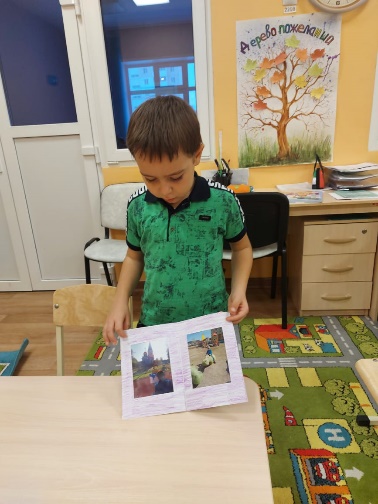 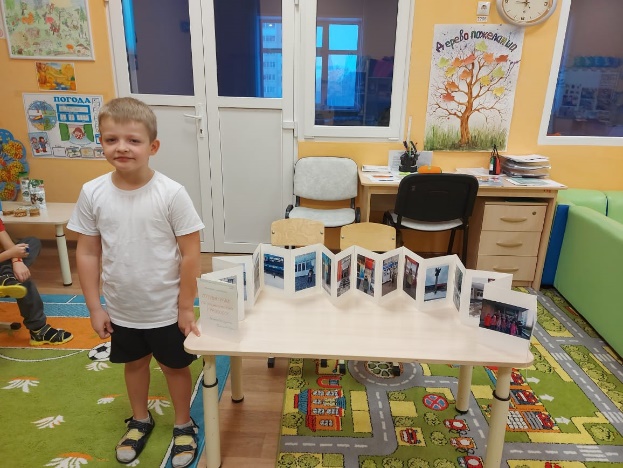 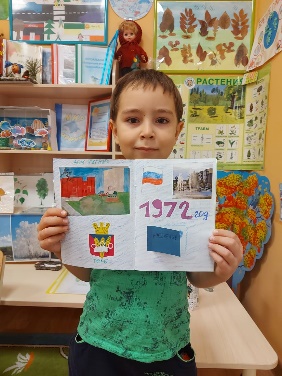 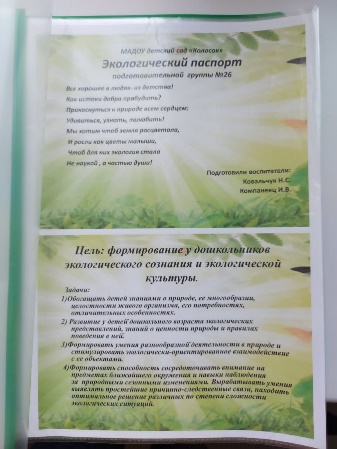 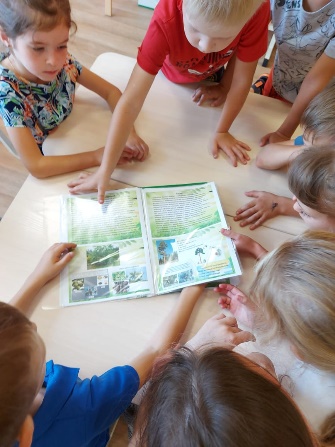 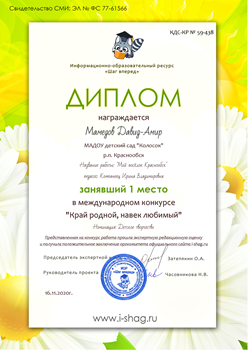 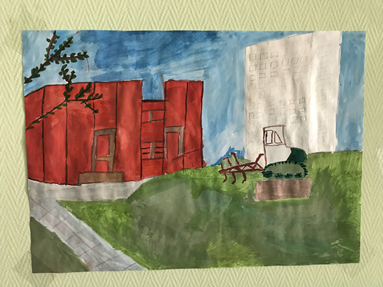 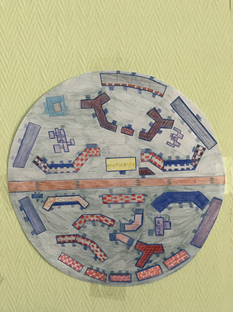 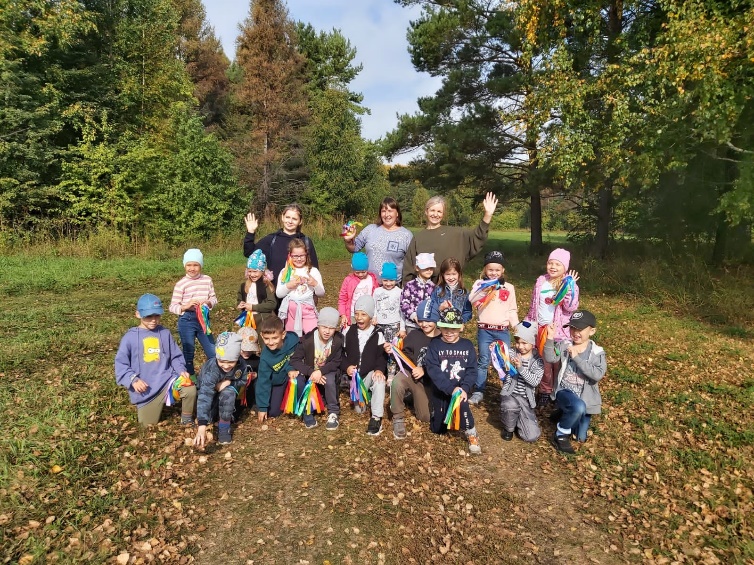 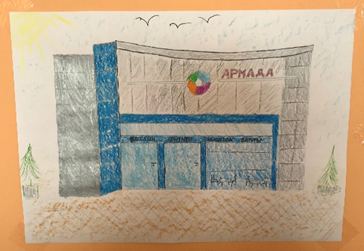 Приложение №2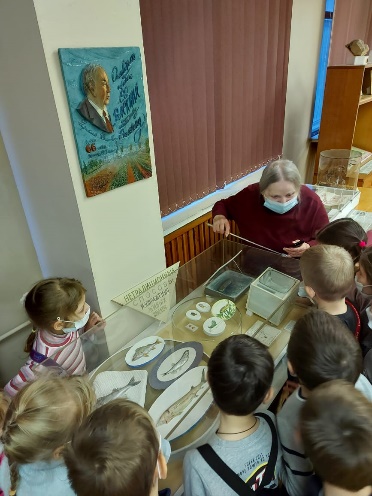 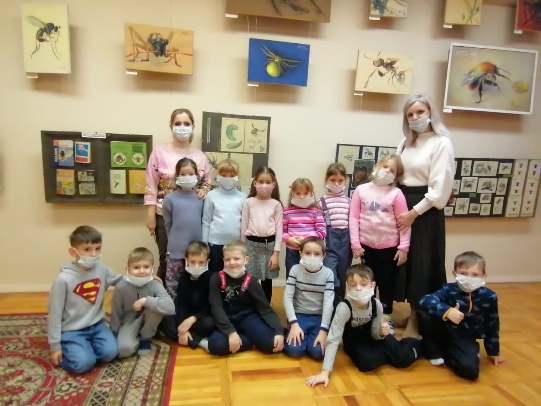 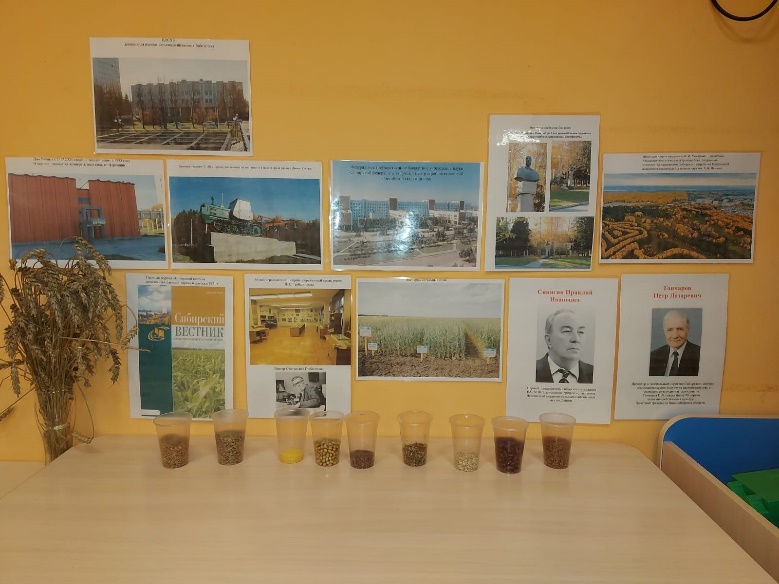 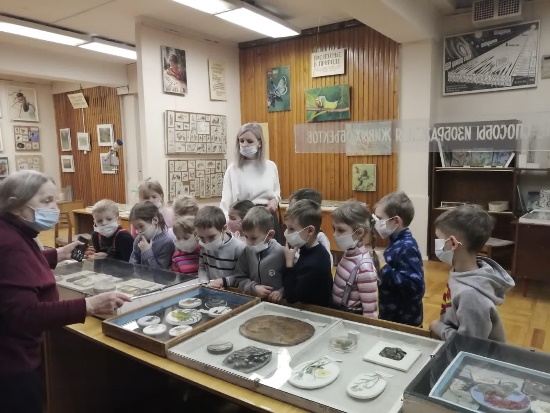 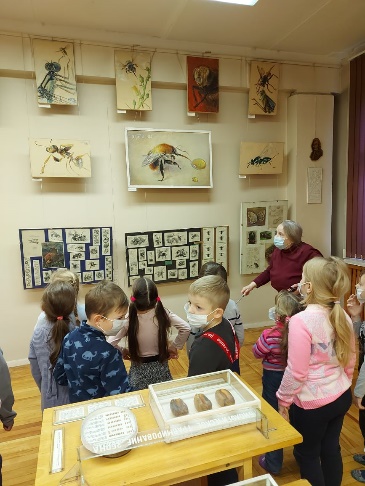 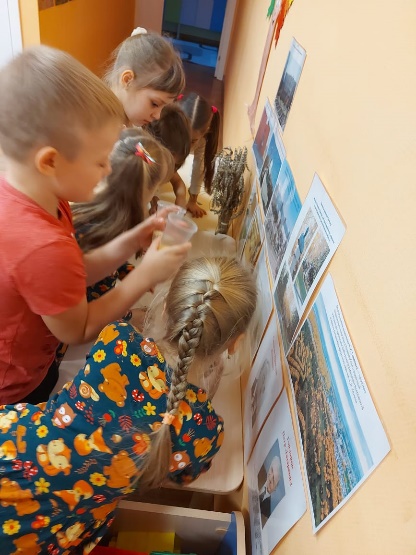 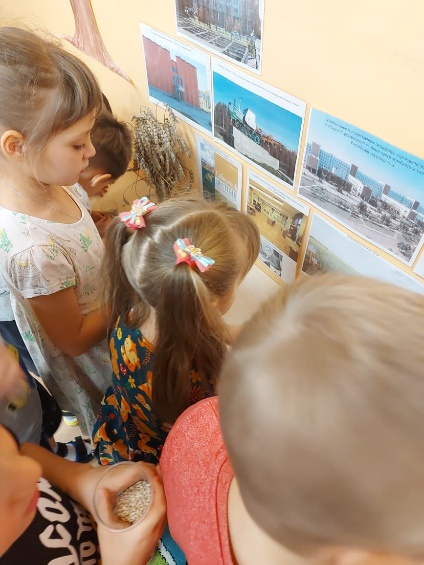 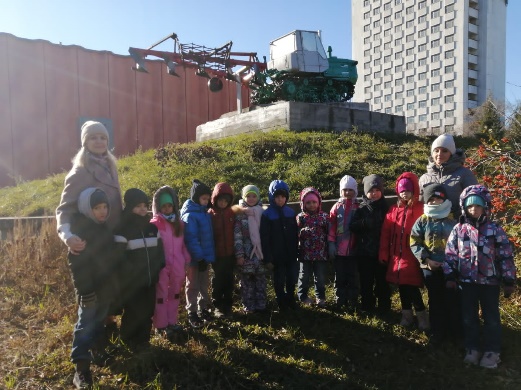 Приложение №3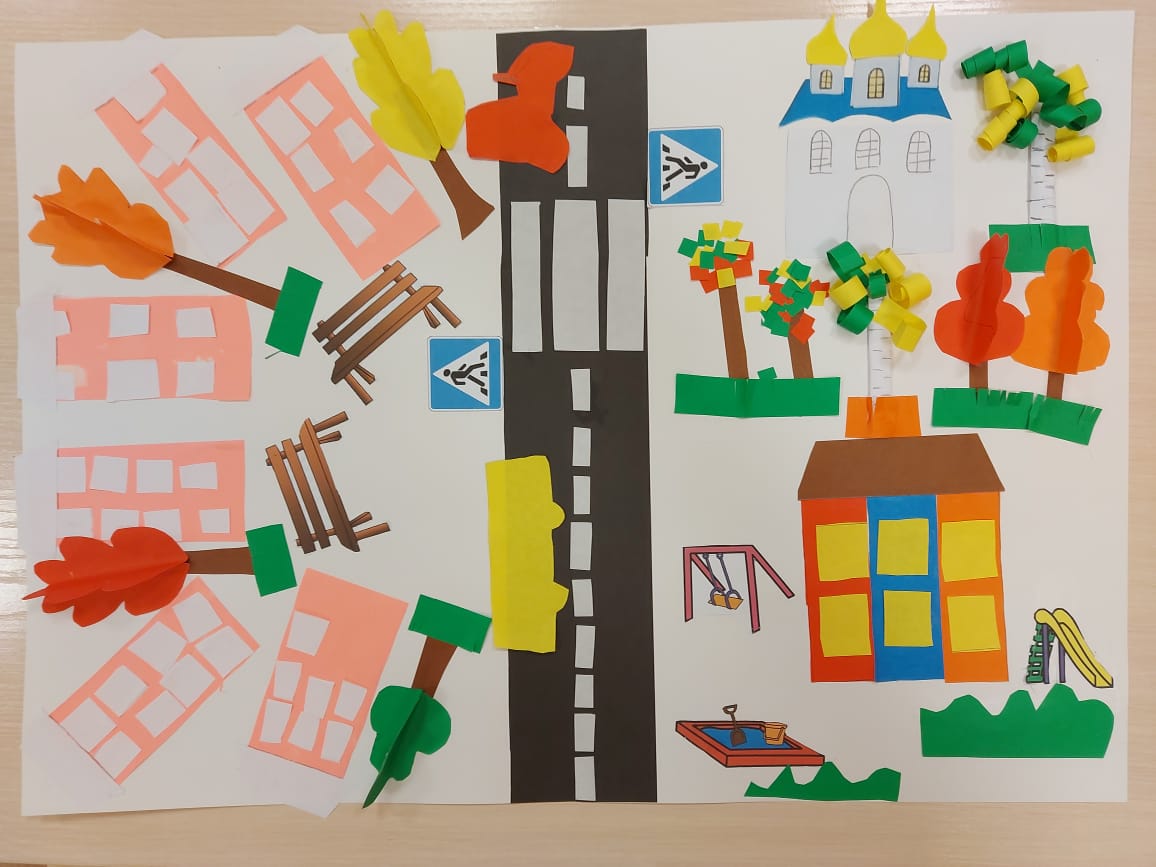 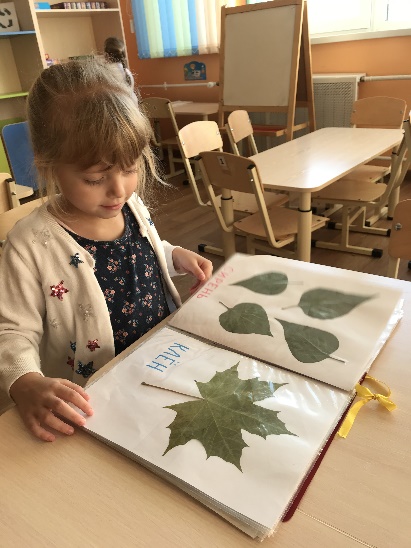 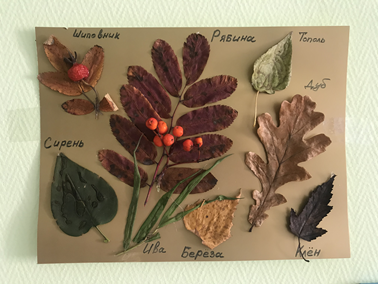 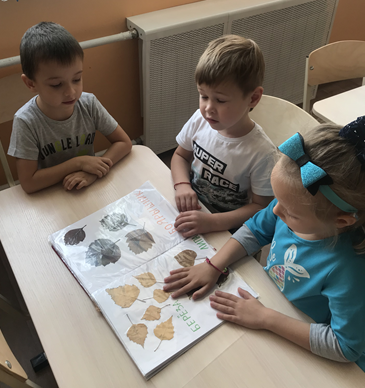 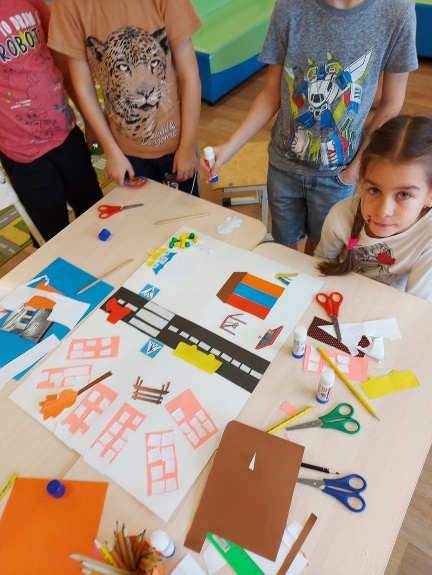 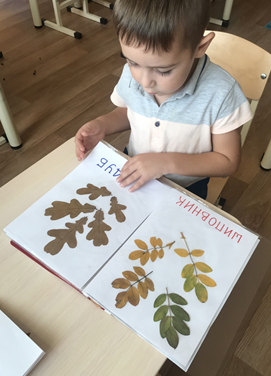 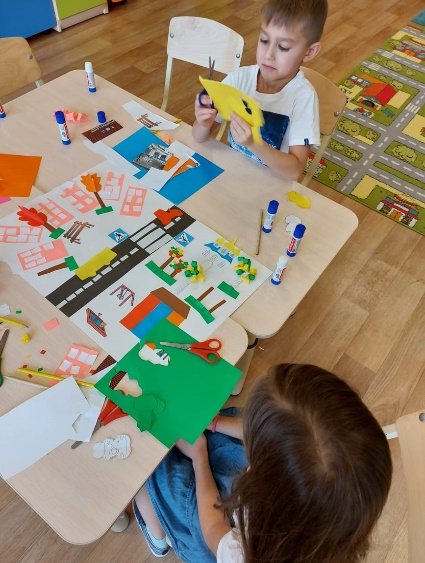 Приложение №4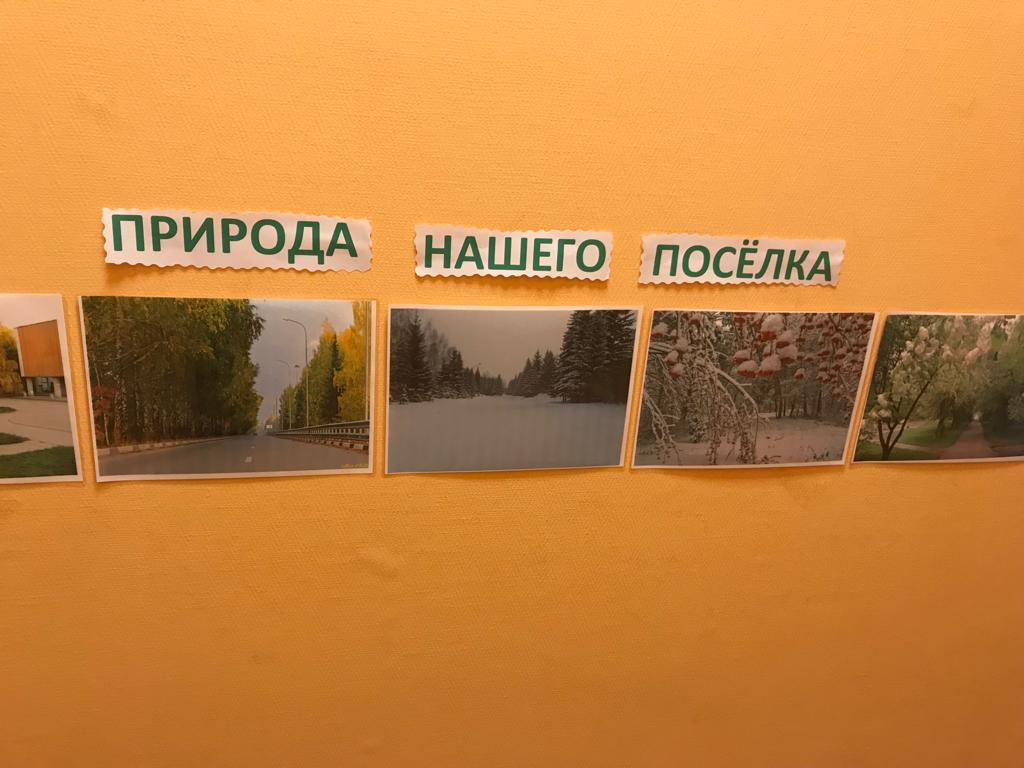 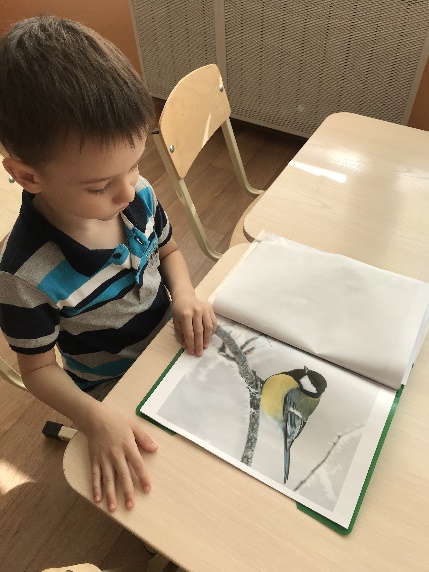 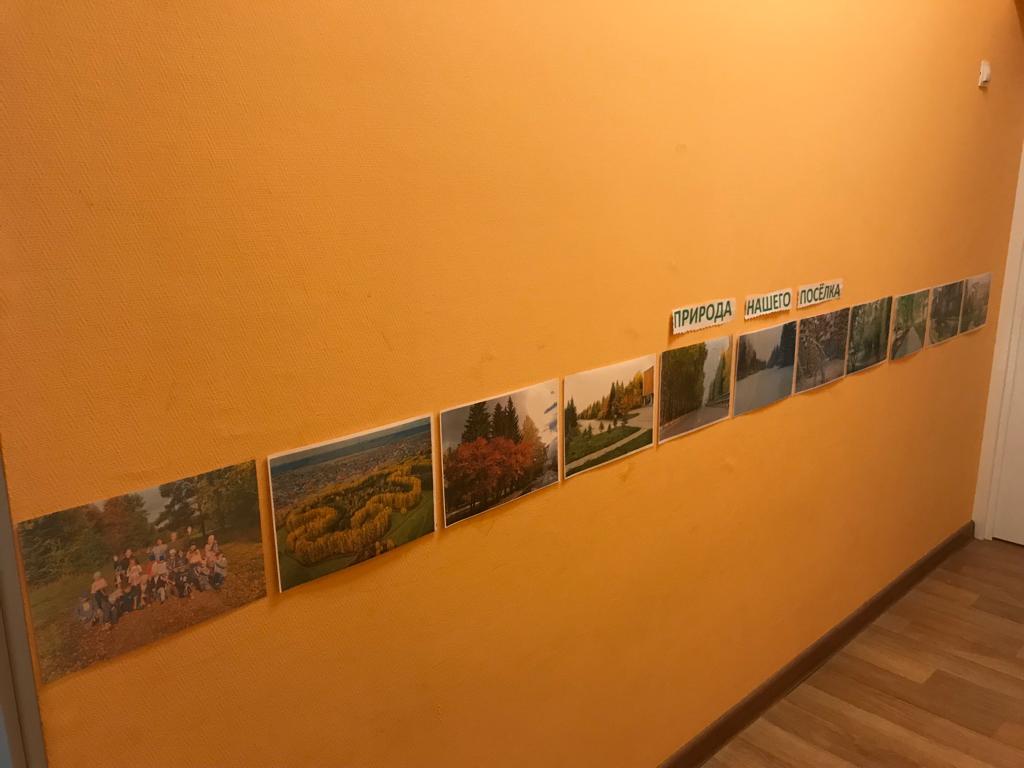 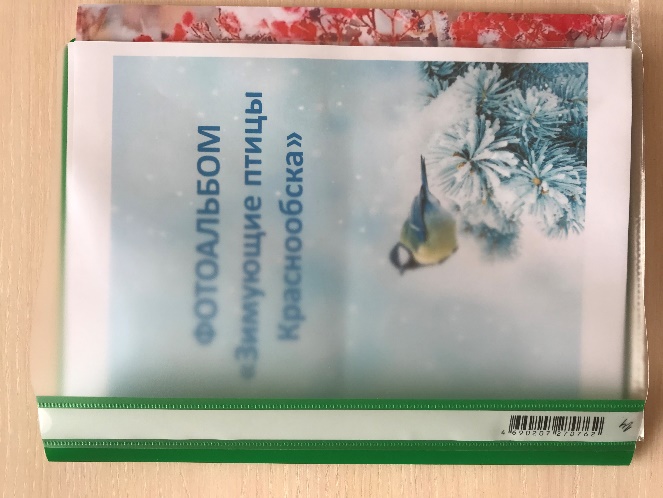 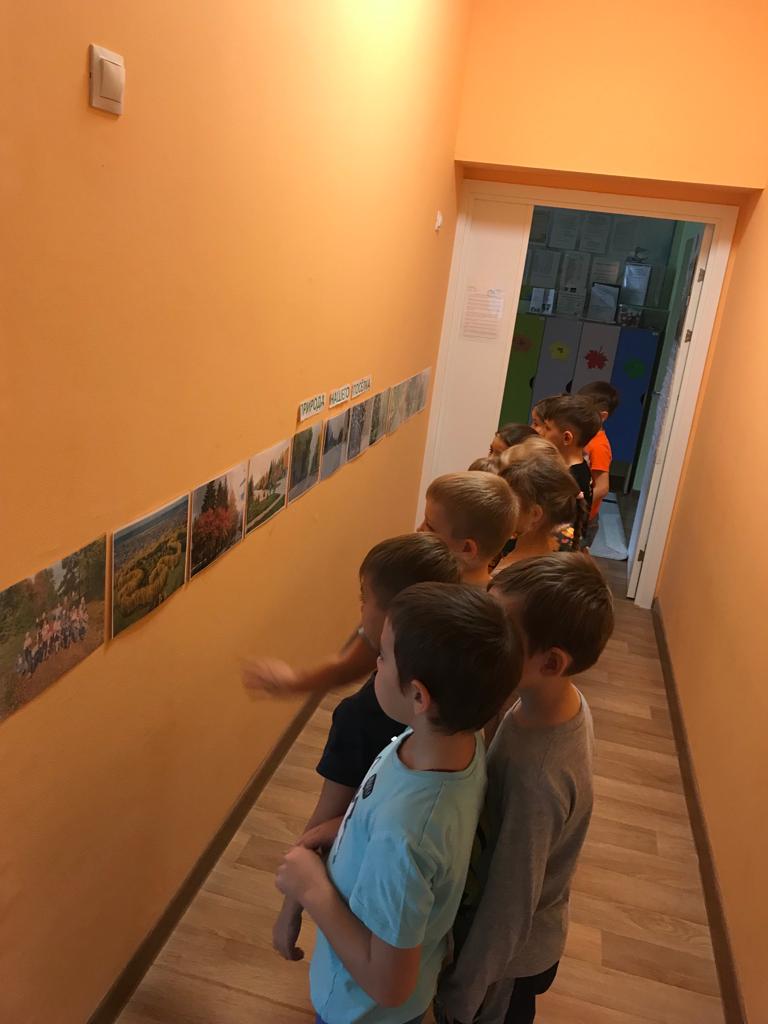 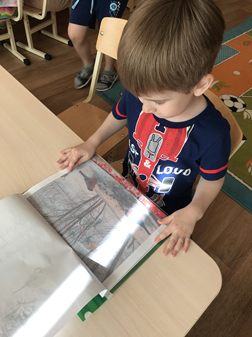 Приложение №5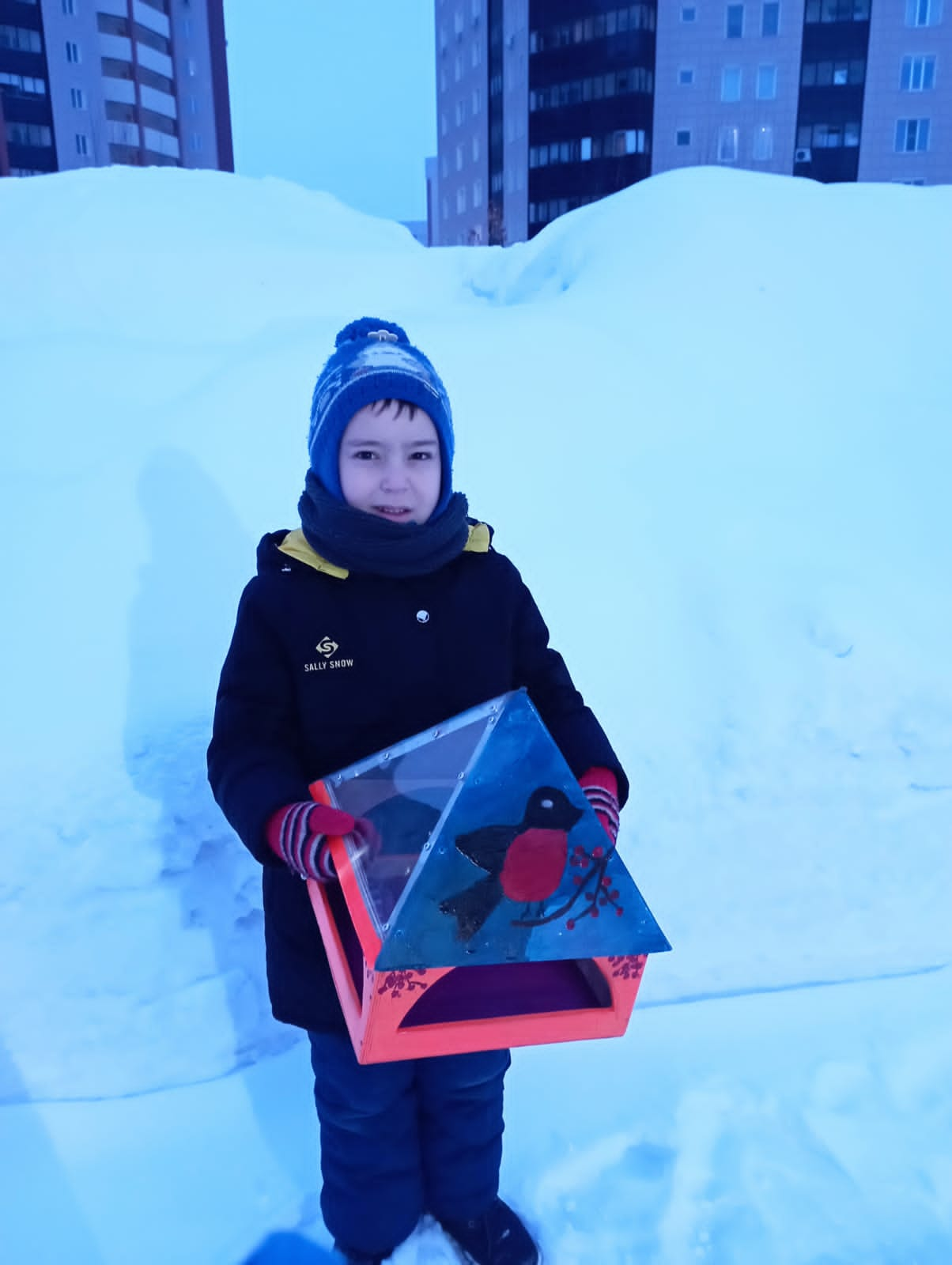 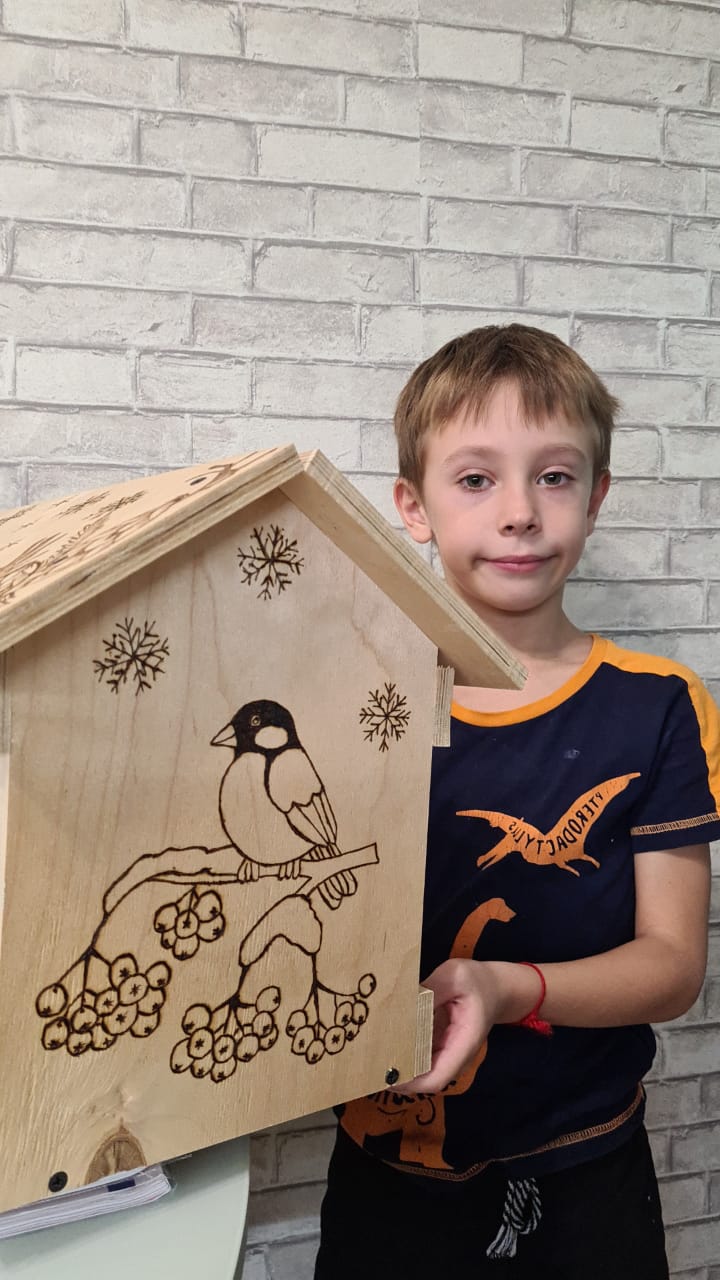 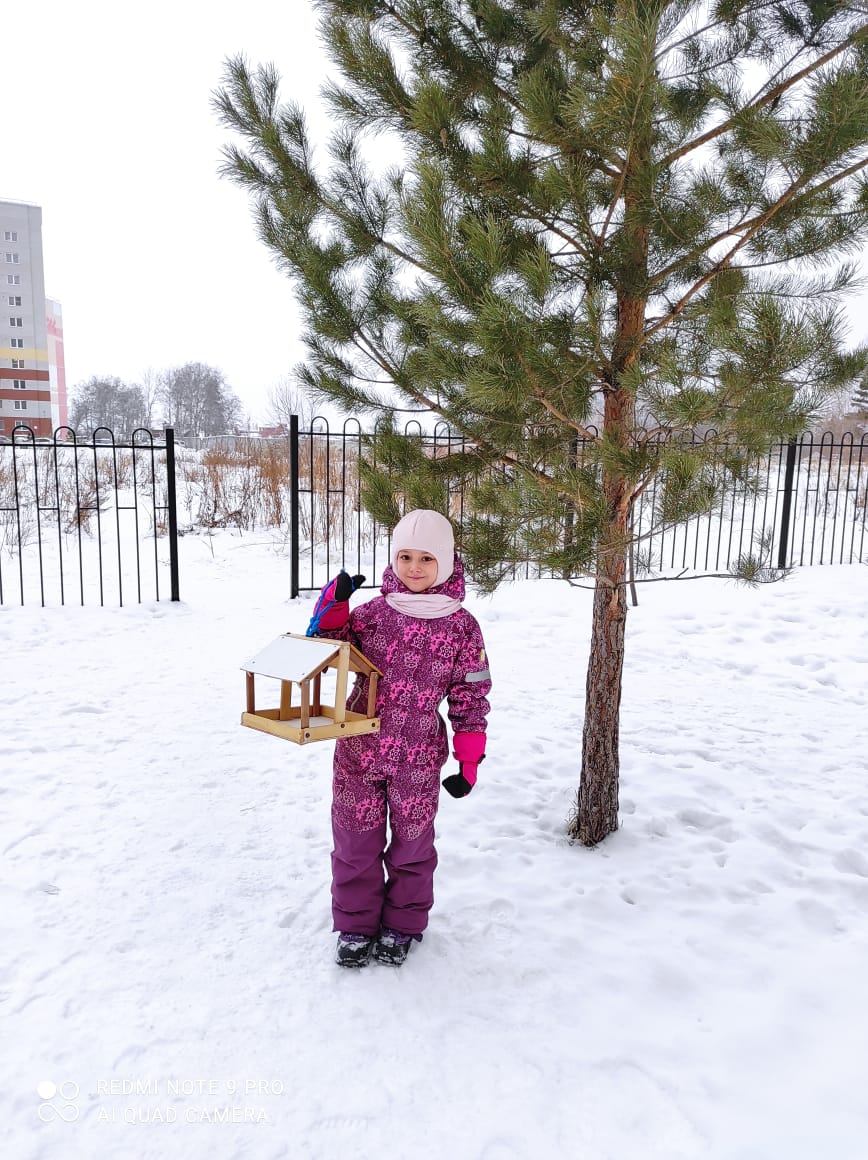 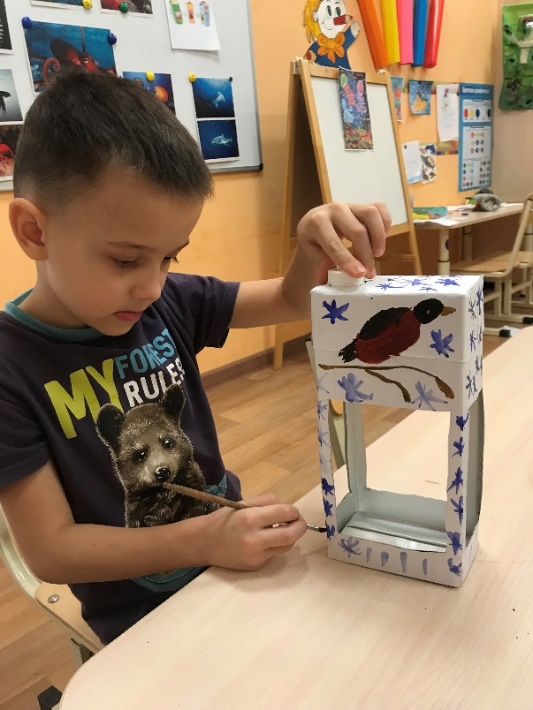 Приложение № 6         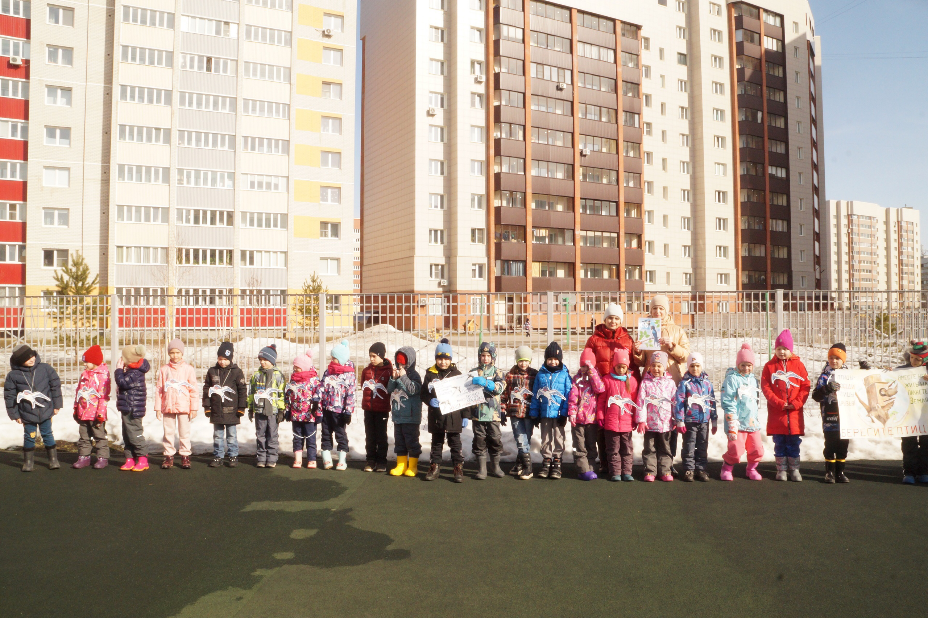 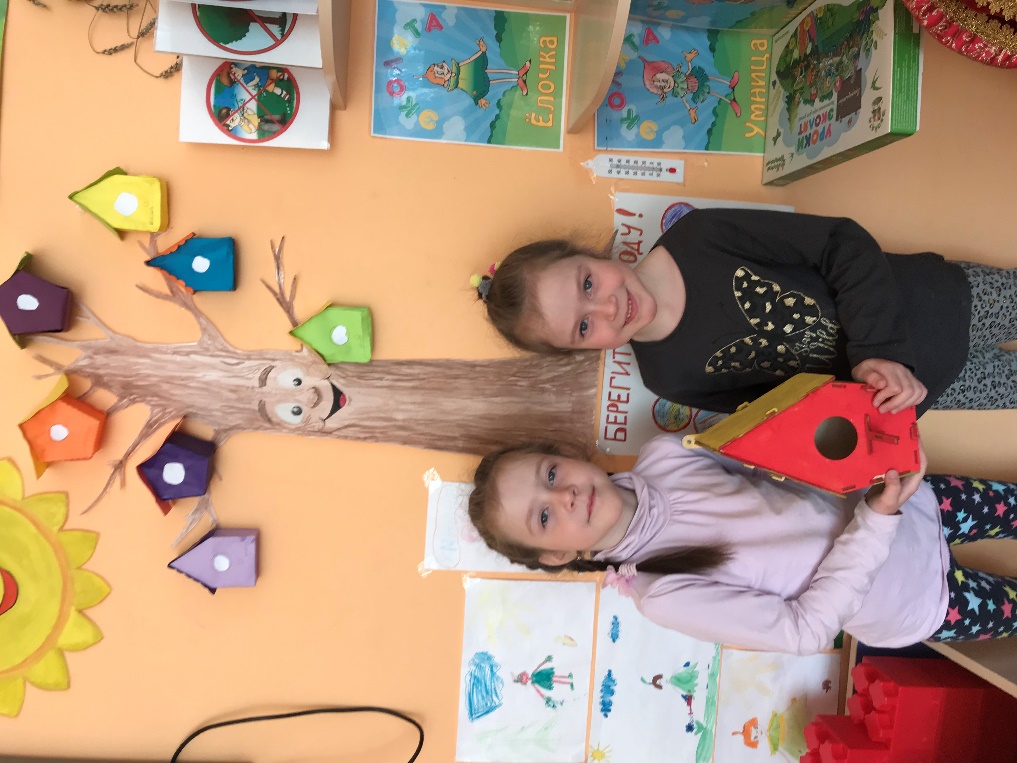 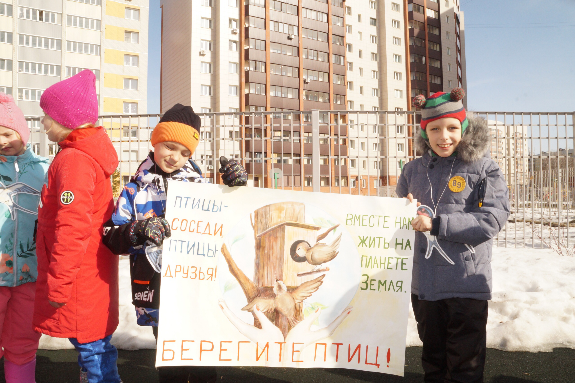 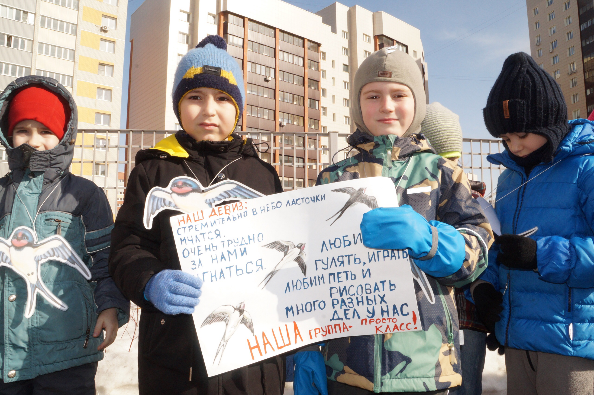 Приложение № 7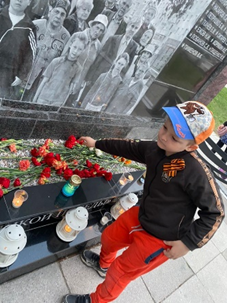 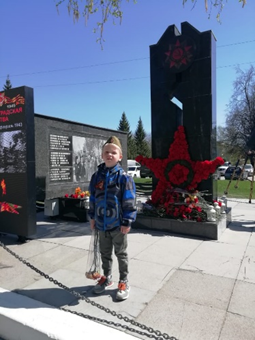 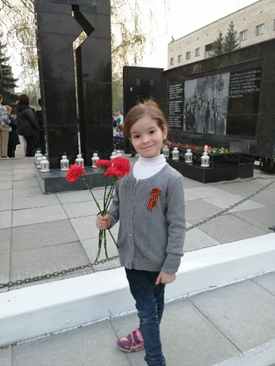 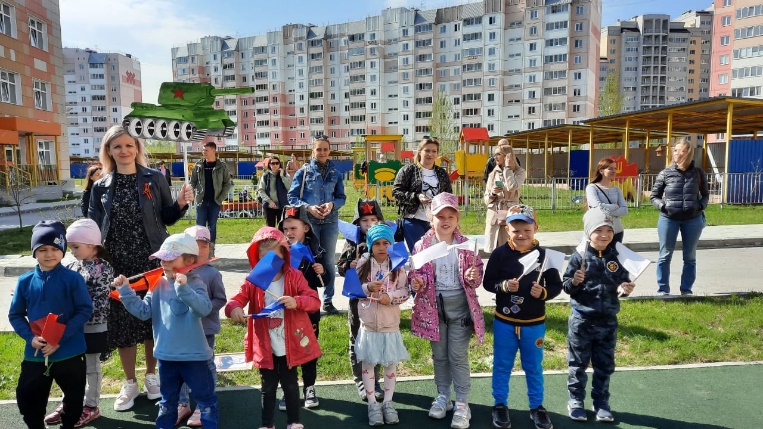 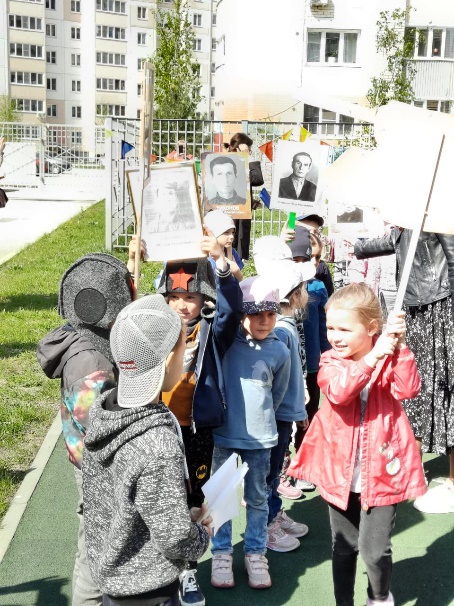 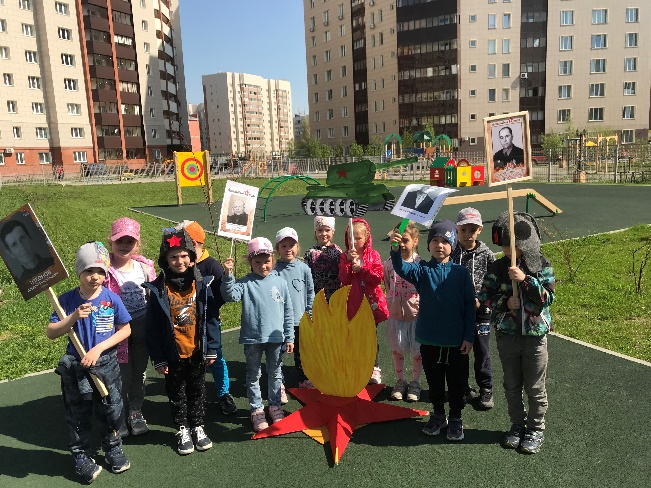 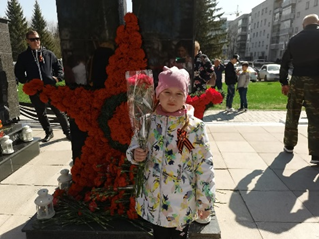 датаВид деятельностиЦелиКто принимает участиеРезультатыСентябрьЗнакомство с историей родного посёлка, егопамятными местами.Поход в парк им. Синягина.
Составление рассказов о посёлке.
Рисование «Наш посёлок»Чтение стихов Суворова Н.А. « Здравствуй,           Краснообск!»Знакомство с           экологическим            паспортом                   детского сада.Составление экологических сказок.Познакомить дошкольников сосвоей «малой родиной». Стимулировать у детей интереси любовь к своему посёлку,заботу о его красоте, чистоте.Познакомить детей с экологическим паспортомдетского сада, объяснить, из каких разделов онсостоит. Формировать представление о природеближайшего окружения, о связях растительного иживотного мира между собой и их связи с неживойприродой.ВоспитателиРодителиДетиДошкольники познакомились сосвоей «малой родиной». У детей появился интереси любовь к своему посёлку,забота о его красоте, чистоте.Дети познакомились с экологическим паспортомдетского сада, поняли, из каких разделов онсостоит. У детей сформировано представление о природеближайшего окружения, о связях растительного иживотного мира между собой и их связи с неживойприродой.ОктябрьПосещение музея СО РАСХН.Организация мини-музеяв группе.Рассматривание фотографий учёных.Составление творческих рассказов.Развивать интерес к родному краю. Познакомиться с деятельностью учёных в разныхобластях сельскохозяйственной науки.Воспитывать уважение к людям, занимающихсясельскохозяйственным трудомВоспитатели РодителиДетиУ детей развит интерес к родному краю. Дети знакомы с деятельностью учёных в разныхобластях сельскохозяйственной науки.Проявляют уважение к людям, занимающихсясельскохозяйственным трудом.НоябрьКак помочь     природе нашего         посёлка.Аппликация     (работа в малых       группах)    «Улицы нашего     посёлка».Оформление гербария «Растения нашегопоселка»Стимулировать у детей интереси любовь к своему посёлку,заботу о его красоте, чистоте.Воспитатели РодителиДетиУ детей появился интереси любовь к своему посёлку, проявление заботы о его красоте, чистоте.ДекабрьОформление фотовыставки «Краснообск     круглый год»Беседы «Краснообск в разные времена года»,   «Как помочь птицам    Краснообска зимой»,   «Люби и знай родной  свой край»Оформление фотоальбома «Зимующие птицы п.КраснообскаСтимулировать у детей интереси любовь к своему посёлку,заботу о его красоте, чистоте. Расширять и закреплять представления детей озимующих птицах. Способствовать развитию удетей умений составлять рассказ о птицах,выделяя яркие отличительные признаки внешнеговида и поведения.ВоспитателиРодителиДетиУ детей появился интереси любовь к своему посёлку, проявление заботы о его красоте, чистоте.  Сформированы знания детей о зимующих птицах. Развито умение составлять рассказ о птицах, выделяя яркие отличительные признаки внешнего вида и поведения.ЯнварьФевральКонкурс кормушек «Чудо-столовая»Воспитывать чувство заботы о птицах, желание подкармливать их в холодноевремя года.ДетиРодителиВоспитателиПроявление чувство заботы о птицах, желание подкармливать их в холодноевремя года.МартВстреча с интересными людьми: беседа ссоздателем театральной студии «Голубятня» п. КраснообскПриобщение детей ктеатральному искусству,эстетическое развитие;- приобщение к мировой инациональной культурам, кобщечеловеческим ценностям;ДетиРодителиВоспитателиДети приобщились ктеатральному искусству,эстетическое развитие;- приобщились к мировой инациональной культурам, кобщечеловеческим ценностям;АпрельУчастие впразднике «Деньптиц».Изготовлениескворечников вместе сродителями.Уточнить и обобщить представления детей оперелетных птицах: прилёт, добывание корма,выведение птенцов, кормление, забота о них.Развивать представления о заботе человека оптицах. Воспитывать бережное отношение кгнездовьям птиц.ВоспитателиДетиРодителиДети имеют представление оперелетных птицах: прилёт, добывание корма,выведение птенцов, кормление, забота о них.Имеют представления о заботе человека о птицах. Сформировано бережное отношение к гнездовьям птиц.МайПарад победы.Высадка деревьев на Аллее памяти в детском саду.Участие в написании альманаха «Этих днеймы не забудем никогда» (совместно с МАОУ– СОШ лицеем №13)Экскурсия к Обелиску Победы п. Краснообск,возложение цветовФормировать у старшихдошкольников гражданскуюпозицию, патриотическиечувства, любовь к Родине наоснове расширенияпредставлений детей о Победе вВеликой Отечественной войнепосредством ознакомления систорическими событиями,происходившими в нашейстране.ВоспитателиДетиРодителиУ детей сформирована гражданская позиция, патриотические чувства, любовь к Родине. Сформированы знания  детей о Победе в Великой Отечественной войне. Дети знакомы с историческими событиями, происходившими в нашей стране.